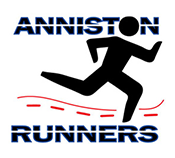 Board of Directors MeetingARC/NEABA HeadquartersMonthly Board Meeting MinutesInvitees:  Sherry Williams, Ashley Nash, Hayley Long, Victoria Martin, Freddy KempPresent:  Sherry Williams (called in), Ashley Nash, Hayley Long, Victoria Martin, Freddy Kemp, Gina MangumAbsent:AgendaMeeting MinutesNew BusinessCanyon ClimbRegistration11- 5 miler3- 2.7 milerFlyerAshley to make a flier and send to LaginaT-ShirtsHayley ordered todayVolunteer shirts orderAwards (Mugs/Tumblers)Age group winner’s tumbler with new logoTop three for each race - poker chipsFinisher medalsOverall winners will get socksLagina follow upMassagesBreakfastTo-dos Race Weekend/DayVolunteers - Hayley to reach out to Donoho bike team (practice so they know the route)Follow-ups from January Re-mark course practice runs15 responded to practice run for this SundayTrack TeamTimingRace Day/WeekendDayAwards: Steven Miles or HayleyAnnouncements: SherryLogistics for the weekendEquipmentCommitted to workingFrom BetsyHayley will reach out to DonohoRoberson’s will volunteer (Fairway and Clairmont)AwardsCounty commissioner meeting Tues @ 5:30WoodstockAdvertisingSponsorship - Name goes on shirt, website, all advertisement. Minimum is $300More sponsors needed (monetary support); want to be able to give more money away for charities. Victoria helping get more gift card sponsors.Hayley to call fred at car washMellow mushroom waitingWIGS need to follow upHubbards - maybeFleet Feet- gift cardTrack shack - gift cardWakefield - Gina to reach out to ownerGadsden outfitter - reach outFoodtruck festival - Hayley handed out cards; two confirmedJim n Nicks could be a vendor. They will sell food too$25 donation; they don’t have to make the donation unless they make money (10% or $25)Elite TeamHanded out cards to teamWaiting on hotel; Hayley will follow up in person (asked for 6, club will pay for a few)Registration150 registrantsBib boards arrived/$10 each we make $4/pair (bought 500; 450 in stock)Volunteer Meeting Next Meeting, April 6 @ 5:30 pm (salad will be provided)Sponsorship Updates (Betsy emailing Victoria all contacts and info)RMC - Waiting on Lagina to sendPinhoti printing sent in fundInvestar - Waiting; wonder if it has to be approved by corporate. Sherry will email Jay; Hayley will send Sherry the email she sent initially. He has the W-9Anniston Orthopedics - Need to reach outAnniston pediatrics and geriatrics - Need to reach outDonations January - City of OxfordFebruary - Dirty Soles/Becki JonesSchool grant programAdd fast feetVictoria to send out all of thisOld BusinessCoordinator PositionsRookie Runner/Walking CoordinatorSponsorship CoordinatorCanyon ClimbCourse Marking & Practice Run (1/29 @ 2 pm)Shirt Color (neon green / short sleeve)OtherBylawsLifetime membershipElection updatesTax infoRunsign up president account needs to be updated so that Hayley receives tax infoAll sponsors are to get free membershipEmail, ask for 2 representatives from each org/sponsorSherry to send Hayley Calhoun Co CommissionHayley to send Sherry draft emailAgenda Item(s)TimeWelcome & Call to Order (Sherry Williams)		New BusinessCanyon Climb (Freddy)RegistrationsT-ShirtsRunner ShirtsVolunteer ShirtsAwards To-dos/Race Day/WeekendEquipment: 6 tables; registration papers; vests/stop signs; 6 water coolers; clock; 6 trash cans; cups; trash bags; pens; PA/Karaoke machine; air horn; Follow-ups from JanuaryCourse & Practice RunsMarkedRemark 2/18Next practice 2/19 @ 2RMC Contact (Freddy)Track Team (Victoria)Timing (Gina)Woodstock (Hayley)AdvertisingSponsorshipRegistrationVolunteer Meeting DebriefNext meetingSponsorship Updates (Gina)School Grant ProgramDonations5:30 pmOld BusinessCoordinator PositionsRookie Runner/WalkingSponsorshipCanyon ClimbCourse marking 1/29 @ 2PM (Ashley, Freddy, Hayley, & Sherry)Shirt Color - Neon Green6:00 pmOther (if time permits)Bylaws (lifetime membership rules)Runsign up/TaxesAdjourn